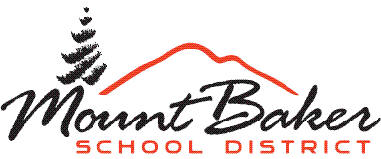 Highly Capable Referral Form**Referral window is open from September to January**Student Name:                Gender:                Date of Birth:      School:                Teacher:                Grade:      Parents/Guardian:                Primary Language:       Mailing Address:      Home Phone Number:                Other Phone Number:      Person Referring StudentName:                Date:      Relationship to Student:      Contact Information:      Comments about this student’s abilities, performance and reason(s) for this referral: Are the parents/guardians aware of this referral?       Is the student aware of this referral?       Signature of Person Making the Referral ____________________________________	Date: ____________Principal Signature: _____________________________________________________ 	Date: ____________ RETURN REFERRAL FORM TO YOUR CHILD’S BUILDING PRINCIPAL